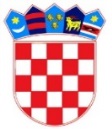 REPUBLIKA HRVATSKAGRAD ZAGREB OSNOVNA ŠKOLA IZIDORA KRŠNJAVOGAKRŠNJAVOGA 2, 10 000 ZAGREBKLASA: 007-04/23-01/10URBROJ: 251-124/02-23-5Zagreb, 13.7.2023.ZAKLJUČCI 33. SJEDNICE ŠKOLSKOG ODBORA održane dana 13.7.2023. godine u uredu ravnateljice s početkom u 11:00 sati.Prisutni:Željka Šavorić Antonio JurčevDavorka FranićLina Budak Ostali prisutni:Lidija Sosa Šimenc, prof., ravnateljica školske ustanoveDNEVNI RED:Verifikacija zapisnika s prethodne sjednice Školskog odboraFinancijsko izvješće od 1.1.2023. do 30.6.2023.Izvršenje financijskog plana od 1.1.2023. do 30.6.2023.Zasnivanje radnog odnosa Razno Predloženi Dnevni red jednoglasno je prihvaćen.Ad 1.) Verifikacija zapisnika s prethodne sjednica Školskog odbora  Zapisnik 33. sjednice Školskog odbora jednoglasno je usvojen. Ad 2.) Financijsko izvješće od 1.1.2023. do 30.6.2023.   Članovi Školskog odbora na prijedlog ravnateljice jednoglasno su donijeli odluku o usvajanju Financijskog izvješća od 1.1.2023. do 30.6.2023.Ad 3.) Izvršenje financijskog plana od 1.1.2023. do 30.6.2023.  Ravnateljica je zatražila suglasnost Školskog odbora za usvajanje predloženog izvješća o Izvršenju financijskog plana od 1.1.2023. do 30.6.2023. Školski odbor je jednoglasno donio odluku o usvajanju Izvršenja financijskog plana od 1.1.2023. do 30.6.2023.  Ad 4.) Zasnivanje radnog odnosaRavnateljica je zatražila suglasnost Školskog odbora za zapošljavanje učiteljice Marijane Ložnjak Budimir na radno mjesto učiteljice razredne nastave u bolničkim odjelima sukladno članku 24. stavku 5. Temeljenog kolektivnog ugovora za zaposlenike u osnovnoškolskim ustanovama. Školski odbor je jednoglasno donio odluku o zapošljavanje učiteljice Marijane Ložnjak Budimir na radno mjesto učiteljice razredne nastave u bolničkim odjelima Ad 5.) RaznoRavnateljica je zatražila suglasnost Školskog odbora za narudžbu plastičnih učeničkih stolica. Školski odbor jednoglasno je usvojio prijedlog ravnateljice o narudžbi plastičnih stolaca. Zapisničar:		      			Zamjenica Predsjednika Školskog odbora:Željka Šavorić                               		                        Željka Šavorić 